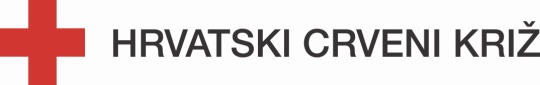 PRIJAVA ZA SUDJELOVANJE NA STRUČNOM SKUPUTema skupa: Prva pomoć i krize4. studenoga 2022. godineNacionalni logistički centar Hrvatskog Crvenog križa     Savska cesta 89d, Jelkovec, 10360 SesveteIme: _____________________________________________________________________________Prezime: ____________________________________________________________________OIB :_________________________________JMBG:______________________________________Broj važeće dozvole predavača prve pomoći/datum izdavanja: ________________________Adresa: _____________________________________________________________________Mobitel: ____________________________________________________________________E-mail: _____________________________________________________________________Ustanova zaposlenja: __________________________________________________________Sudjelovanje na prošlim stručnim skupovima u organizaciji HCKDA, koje godine:NEPotpis ___________________________*Tražene podatke Hrvatski Crveni križ će koristiti samo u svrhu izdavanja potvrde i vođenja matične knjige predavača prve pomoći.